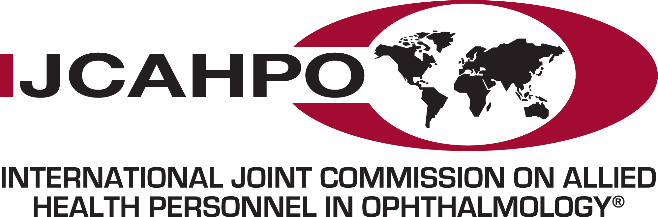 Join us for an interactive simulation on tonometry! Tonometry measures intraocular pressure (the pressure inside of the eye) in millimeters of mercury using an instrument called a tonometer. In this simulation, you will see and have a chance to perform the basic steps of Goldmann applanation tonometry.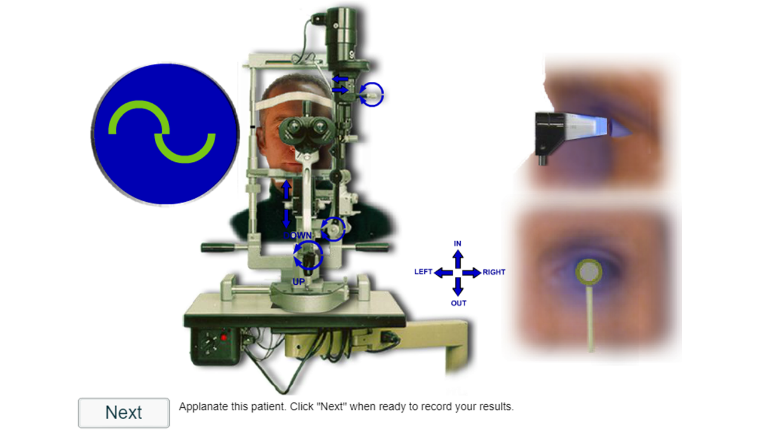 The simulation will be held using the online video communications platform, Zoom.  Instructions to Test Your Audio/Video on ZoomYou can join a test Zoom meeting to familiarize yourself with the Zoom and test your microphone/speakers before joining a Zoom meeting. You can also test your video or audio while in a Zoom meeting.Visit http://zoom.us/test.Click the blue Join button to launch Zoom.
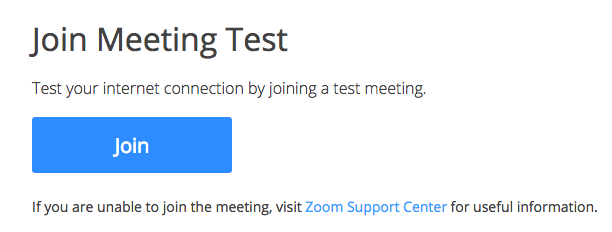 When prompted by your browser, click Open Zoom Meetings. If you don't have Zoom installed on your computer, follow the prompts to download and install Zoom.The test meeting will display a pop-up window to test your speakers. If you don't hear the ringtone, use the drop-down menu or click No to switch speakers until you hear the ringtone. Click Yes to continue to the microphone test.
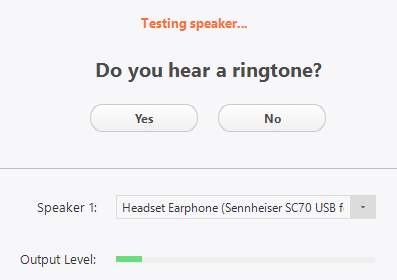 If you don't hear an audio reply, use the drop-down menu or click No to switch microphones until you hear the replay. Click Yes when you hear the replay.
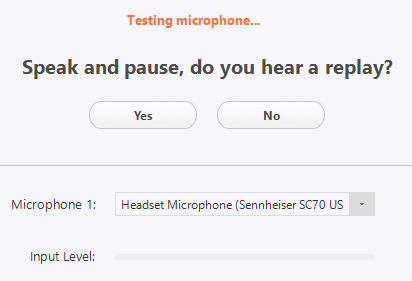 Click Join with Computer Audio.
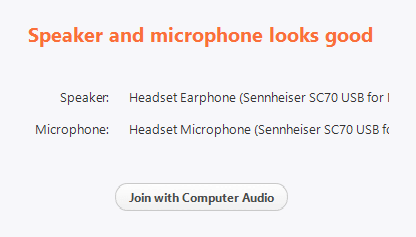 Click Join with Computer Audio to join the test meeting with the selected microphone and speakers.

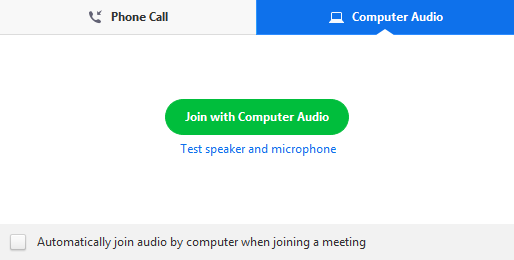 You will join the test meeting as an attendee. Learn more about Attendee Controls in a Meeting.